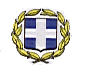 ΕΛΛΗΝΙΚΗ ΔΗΜΟΚΡΑΤΙΑΥΠΟΥΡΓΕΙΟ ΠΟΛΙΤΙΣΜΟΥ,ΠΑΙΔΕΙΑΣ ΚΑΙ ΘΡΗΣΚΕΥΜΑΤΩΝΠΕΡ/ΚΗ Δ/ΝΣΗ Π.Ε. & Δ.Ε.ΚΕΝΤΡΙΚΗΣ ΜΑΚΕΔΟΝΙΑΣΔ/ΝΣΗ Π.Ε. Ν. ΧΑΛΚΙΔΙΚΗΣΠ.Υ.Σ.Π.Ε.------------------         Ταχ.Δ/νση     : 22ας Απριλίου 1         Ταχ.Κώδικ.    : 63100 Πολύγυρος         Πληροφορίες:  Μπουρμπούλιας Σ.-Τζιότζιος Α.         Τηλέφωνο     : 23710-21207         TELEFAX 	      : 23710-24235         e-mail	      : mail@dipe.chal.sch.gr                         Πολύγυρος,  19-02-2015Αριθ. Πρωτ.: Φ.10/1064                                   ΑΠΟΦΑΣΗΘΕΜΑ: Τοποθέτηση Υπεύθυνου για το Ολοήμερο Πρόγραμμα του Ειδικού Δημοτικού Σχολείου Πολυγύρου.Ο Δ/ντής   Α/θμιας Εκπ/σης Ν. Χαλκιδικήςέχοντας υπόψη:Τις διατάξεις της παρ. 2 της περ. Ε΄ του άρθρου 11 του Ν. 1566/85.Τις διατάξεις της παρ. 6 του άρθρου 16 του Ν. 3149/2003.Τις διατάξεις της παρ. 1 του άρθρου 8 του Ν. 3194/2003.Τις διατάξεις της παρ. 5 του άρθρου 11 του Ν. 3848/2010. Τις διατάξεις του άρθρου 18 του Ν. 4024/2011.Την με αριθ. Φ. 361.22/41/49889/Δ1/01-06-2004 απόφαση του ΥΠΑΙ.Θ.Π.Α. με θέμα: «Τοποθέτηση υποδιευθυντών και υπευθύνων για το πρόγραμμα του Ολοήμερου δημοτικού σχολείου». Το με αριθ. 2/20585/0022/08-05-2012 έγγραφο του Γενικού Λογιστηρίου του Κράτους.Την με αριθ. οικ. 2/13917/0022 (ΦΕΚ 414, τ. Β΄, 23/02/2012) κοινή Υ.Α. με θέμα: «Καθορισμός αποδοχών του προσωπικού με σχέση εργασίας ιδιωτικού δικαίου ορισμένου χρόνου  που απασχολείται στο Δημόσιο, Ν.Π.Δ.Δ. και ΟΤΑ και των αναπληρωτών εκπαιδευτικών».Την με αριθ. 2/73377/0022 Υ.Α. (ΦΕΚ 1958, τ. Β΄, 12/08/2013) με θέμα: «Τροποποίηση της υπ’ αρ. οικ. 2/13917/0022/17-02-2012 (ΦΕΚ 414/Β΄) κοινή υπουργική απόφαση για τον καθορισμό αποδοχών του προσωπικού με σχέση εργασίας ιδιωτικού δικαίου ορισμένου χρόνου που απασχολείται στο Δημόσιο, Ν.Π.Δ.Δ. και Ο.Τ.Α. και των αναπληρωτών εκπαιδευτικών».Το με αριθ. 11967/Δ1/18-01-2014 έγγραφο του ΥΠΑΙΘ με θέμα: «Διευκρινίσεις σχετικά με τη δυνατότητα επιλογής σε θέσεις ευθύνης των αναπληρωτών εκπαιδευτικών για τη χορήγηση του επιδόματος θέσης ευθύνης». 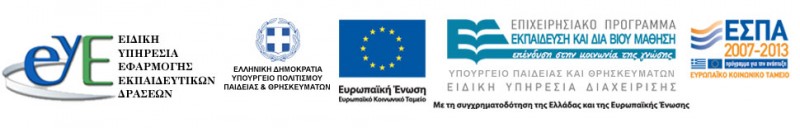 Το με αριθ. Φ.361.22/169210/Δ1/17-10-2014 έγγραφο του ΥΠΑΙΘ με θέμα: «Τοποθέτηση Υποδιευθυντών και Υπευθύνων για το Ολοήμερο Πρόγραμμα των Ολοήμερων Δημοτικών Σχολείων (κλασικών και Ε.Α.Ε.Π.) σχολικού έτους 2014-15».Το με αριθ. 82/17.02.2015 έγγραφο του Ειδικού Σχολείου Πολυγύρου. Την με αριθ. 5/18-02-2015 Πράξη του ΠΥΣΠΕ Χαλκιδικής.Την με αριθ. Φ.353.1/324/105657/Δ1/8-10-2002 απόφαση του Υπουργού Εθνικής Παιδείας και Θρησκευμάτων «Καθορισμός των ειδικότερων καθηκόντων και αρμοδιοτήτων των προϊσταμένων των περιφερειακών υπηρεσιών Α/θμιας και Β/θμιας Εκπαίδευσης, των Διευθυντών και Υποδιευθυντών των Σχολικών Μονάδων και ΣΕΚ και των συλλόγων των διδασκόντων» (ΦΕΚ 1340/16-10-2002 τ.β΄).ΑποφασίζουμεΤοποθετούμε από 18-02-2015 και έως τις 21.06.2015, χωρίς δικαίωμα λήψης επιδόματος θέσης, την αναπληρώτρια εκπαιδευτικό, κλάδου ΠΕ71, Σκόρδου Μαριάννα ως Υπεύθυνη για το Ολοήμερο Πρόγραμμα του Ειδικού Δημοτικού Σχολείου Πολυγύρου. ΚΟΙΝΟΠΟΙΗΣΗ:1. ΕΙΔΙΚΟ ΔΣ ΠΟΛΥΓΥΡΟΥ2. ΠΜ ΕΚΠΑΙΔΕΥΤΙΚΟΥ3. ΕΣΠΑ4. ΑΡΧΕΙΟ